Методическая разработка непосредственной образовательной деятельности детей старшего дошкольного возраста по теме«Система организации оркестра русских народных инструментов» в рамках муниципального проекта «Внедрение системы образовательных событий как средства повышения образовательных результатов обучающихся ГО Красноуфимск» с использованием метода кластер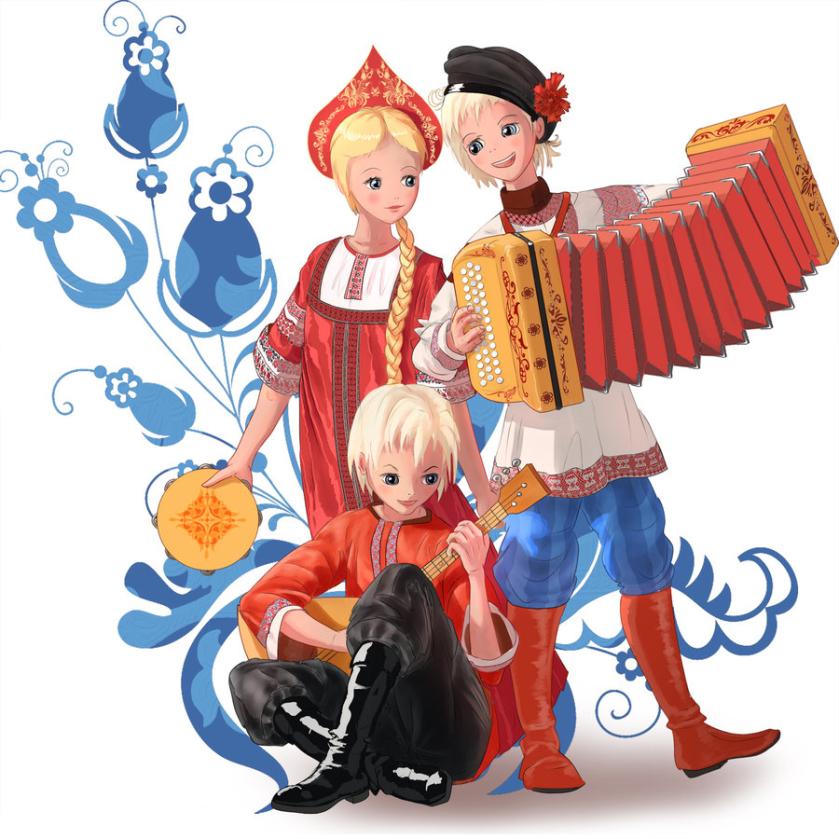 Подготовиламузыкальный руководитель:Дубакова Е.В.г.Красноуфимск, 2018 г.Тема: «Система организации оркестра русских народных инструментов»Цель: Создание условий для обобщения представлений детей седьмого года жизни об  оркестре русских народных музыкальных инструментов.Задачи:Образовательные задачи:Расширять знания детей о русских народных инструментах.Формировать умения классифицировать инструменты по группам (ударные, струнные, духовые).Формировать навыки исполнительских приёмов на простейших музыкальных инструментах.Способствовать умению детей различать музыкальные инструменты по их звучанию;Побуждать интерес к инструментальному творчеству и музицированию в оркестре.Обогащать словарный запас новыми словами.Развивающие задачи:Развивать слуховое и зрительное восприятие, эмоциональную отзывчивость на музыку, память, мышление, внимание, умение переключаться с одного вида деятельности на другой.Развивать творческие способности и двигательную активность детей средствами фольклора.Воспитательные задачи:Воспитывать позитивное отношение к искусству, интерес и любовь к народной музыке.Формировать коммуникативные качества дошкольников.Тип образовательной деятельности: занятие – путешествие.Технологии: кластер, информационно-коммуникативная; личностно-ориентированные; технология использования в обучении игровых методов.Доминирующая образовательная область: художественно-эстетическое развитие: музыкальная деятельность.Интеграция образовательных областей:Художественно-эстетическое развитие - развитие у детей музыкальных способностей: музыкального слуха, музыкальной памяти, вокальных навыков; формирование песенного, музыкального вкуса, умения двигаться в соответствии с характером музыкального произведения.Социально-коммуникативное развитие: дети знакомятся с музыкальным фольклором, соблюдают безопасность при выполнении музыкально-ритмических движений, в играх. Воспитывается доброжелательность, способность считаться с интересами товарищей.Познавательное развитие: дети знакомятся с новыми народными музыкальными инструментами, узнают их вид и звучание при прослушивании музыкальных фрагментов, показа иллюстраций.Речевое развитие: расширение активного словаря детей (трещотка, свистулька, балалайка, картуз, кокошник и.т.д.), разучивание потешки.Физическое развитие: развитие двигательной активности в играх, танцах.Возрастная группа: подготовительная.Планируемые результаты:сформированы представления детей о русских народных музыкальных инструментах,дети способны отличать и сравнивать звучания народных музыкальных инструментов, классифицировать их по группам.дети способны передать характер музыки в музыкально-ритмических движениях.Организация среды для проведения занятия:Мультимедийное оборудование, ноутбук, презентация «Русские народные инструменты»;Детские народные музыкальные инструменты: свистульки, дудочка, балалайка, бубен, деревянные ложки, трещотки;Бутафорские балалайки;Палочка для дирижера.Методические приемы:• игровой (путешествие)• наглядный (демонстрационный и раздаточный материал, слайды)• словесный (рассказать и объяснить).Ход НОД:Муз.рук. встречает детей возле музыкального зала.Муз.рук. : Здравствуйте, ребята, вначале давайте с вами поздороваемся по-музыкальному. Разрешите, я сначала поздороваюсь с девочками, а потом с мальчиками.Музыкальный руководитель (поет): Здравствуйте, девочки!Девочки (поют): Здравст-вуй-те!Музыкальный руководитель (поет): Здравствуйте, мальчики!Мальчики (поют): Здравст-вуй-те!Музыкальный руководитель (поет): Здравствуйте, ребята!Все (поют): Здравст-вуй-те!Муз. рук. (поет): Очень рада видеть вас,Поиграем мы сейчас.Посмотрите, что я вам сегодня принесла (дети рассматривают столик с музыкальными инструментами, присаживаются на стульчики). Что вы увидели?Ответы детей… (музыкальные инструменты)Муз.рук.: Что с ними можно делать?Ответ детей… (играть на них)Муз.рук.: А как вы думаете, чем мы сегодня с вами будем заниматься?Ответ детей… (играть на музыкальных инструментах)Муз.рук.: Правильно, играть на них, то есть исполнять музыкальное произведение. Знаете, я очень люблю музыку, которую сочинил наш народ. А вы знаете, как называется такая музыка?Ответ детей… (народная)Муз.рук.: Да, ребята, вот послушайте… (исполняет на фортепиано отрывок р.н.м. «Калинка»). А вам нравится народная музыка?Ответ детей… (да)Муз.рук.:А вы любите петь и танцевать?Ответ детей … (да)А на инструментах разных играть?Ответ детей… (да)Муз. рук.: Тогда я приглашаю вас сегодня в страну музыкальных инструментов, где царит мир волшебных звуков народной музыки. Эта страна очень красива и интересна, потому что в ней звучит только русская народная музыка, а играют ее инструменты, которые называются - русские народные. Вы согласны отправиться со мной и узнать о них?Ответ детей… (да)Муз.рук.:  А поможет нам попасть в эту страну волшебный экран. Давайте посмотрим, что же он нам приготовил.1 слайд: «Волшебное яблочко»Муз.рук.: Нужно только сказать волшебному яблочку заветные слова:«Яблочко волшебное катись, катись,Страна музыкальных инструментов появись!»(на слайде катится яблочко)2-й слайд: «Оркестр русских народных инструментов»Муз. рук.: Вот мы и попали в музыкальную страну. Слышите… Звучит р. н. м. «Русская пляска» (аудиозапись) .Муз. рук.: Что вы чувствовали, когда слушали эту музыку?Ответы детей… (хотелось танцевать, веселиться, радоваться)Муз.рук.: А какое настроение у этой музыки?Ответы детей… (веселое, радостное, задорное)Муз. рук.: Правильно, ребята. «Прялку продам, веретено продам, гармошку куплю, плясать пойду», - так говорили в народе, когда слышали веселую, задорную плясовую. Все инструменты, которые прозвучали сейчас, мы сегодня встретим. А называются они народными, потому что придуманы народом. Вот посмотрите…3-й слайд: «Свистульки, дудочки».Муз. рук.: Какие музыкальные инструменты вы видите на экране?Ответы детей… (свистулька, дудочка)Муз. рук.: Правильно, ребята. На Руси взрослые делали детям всевозможные игрушки, в том числе и музыкальные инструменты - свистульки и дудочки.4-й слайд:  «Свистульки».Свистульки лепили из глины или вырезали из дерева в форме птиц и животных.Муз.рук. демонстрирует игру на свистульке.Муз. рук. Старинным народным музыкальным инструментом также является дудочка, которая вырезается из веток орешника, вербы, рябины.5-й слайд: «Дудочка». Звучит аудиозапись игры на дудочке.Муз. рук.:  О дудочке рассказывается в потешке.Муз.рук. исполняет потешку «Ай, ду-ду», сопровождая показом движений игры на дудочке руками. Исполняет повторно вместе с детьми.Муз. рук.: Ребята, как вы думаете, что нужно сделать, чтобы зазвучала мелодия из свистульки и дудочки?Ответы детей… (подуть)Муз. рук.: Правильно, музыкальный инструмент, звук которого происходит от того, что человек в него дует, называется духовым. Запомните, пожалуйста. Что ж, отправимся дальше…6-й слайд: Вопросительный знак – Загадка:Муз. рук.: А теперь, ребятки, мы встретили загадку:«Три струны, а звук какой-С переливами, живой,Узнают его в момент –Самый русский инструмент».О каком музыкальном инструменте идет речь?Ответы детей… (балалайка)Муз. рук. : Да, этот инструмент называется балалайка. Послушайте как она звучит.7 слайд: «Балалайка». Звучит аудиозапись игры на балалайке.Муз. рук. (показывает настоящую балалайку): Посмотрите на балалайку. Что вы видите на ней?Ответы детей… (струны)Муз.рук.: А вы знаете, как извлекается звук из этого инструмента?Ответы детей… (ударом по струнам)Муз. рук.: Правильно! Легким ударом по струнам. Поэтому этот инструмент называется струнным. Посмотрите…Муз.рук. показывает, как ударять по струнам на балалайке. Затем раздает детям бутафорские балалайки и предлагает на них поиграть.Игра-имитация на балалайках под р.н.п. «Во саду ли, в огороде»Муз. рук.: Молодцы, ребята, у вас прекрасно получилось поиграть на балалайках. Посмотрим, какие еще инструменты нам встретятся? А что это так трещит?8-й слайд: «Трещотка». Звучит аудиозапись игры на трещотке.Муз.рук.: Знаком ли вам этот музыкальный инструмент?Ответ детей… (да, нет)Муз.рук.: Называется он – трещотка, потому что он издает звук, напоминающий треск. Раньше люди использовали трещотки для того, чтобы отогнать ворон с огорода или отпугнуть собак. Трещотка это ударный инструмент, так как его стали использовать в музыке, потому что звук заменял звук хлопков в ладоши. И я предлагаю вам попробовать изобразить ладошками звук трещотки. Для этого нужно прохлопать три раза подряд в быстром темпе. Вот так (хлопает): хлоп-хлоп-хлоп. (Дети повторяют). А для того, чтобы у нас получился настоящий звук трещотки, давайте встанем в круг.Муз-ритмическое движение «Сужение и расширение круга» (под счет от 1 до 6 с тремя быстрыми хлопками («трещотками»)– повторить 3 раза.Муз.рук.: Молодца, ребята. Ну, что ж, продолжим наше путешествие.9-й слайд: «Бубен». Звучит аудиозапись игры на бубне.Муз.рук.: Знаком ли вам этот музыкальный инструмент?Ответ детей… (бубен)Муз.рук.: Сегодня мы поближе познакомимся с бубном и поиграем на нем. (муз.рук. раздает бубны). Возьмите бубны и ударьте его об ладошку. (Дети ударяют бубнами). Я предлагаю вам взять бубны и поиграть со мною в ритмическую игру «Эхо». Вы повторяете, как эхо, звуки бубна за мной.Проводится ритмическая игра «Эхо».Муз.рук.: Ребята, а как вы думаете, если в бубен мы ударяем, то к какой группе инструментов он относится?Ответы детей… (ударным)Муз.рук.: Правильно, ударным. Давайте вспомним, какие еще ударные музыкальные инструменты вы знаете?Ответы детей… (ложки, барабан, треугольник)Муз.рук. : Правильно, ребята.10 слайд: «Деревянные ложки». Звучит аудиозапись игры на ложкахМуз. рук.: А это что за инструмент?Ответ детей… (ложки).Муз. рук.: Правильно, это деревянные ложки.«Богатырь ей без сомненья чашку щей съедал на нет,А на празднике веселья – ложка лучший инструмент»Скажите, а как получается звук при игре на ложках?Ответ детей… (ударом друг о друга)Муз. рук.: Правильно, из них извлекают звук, ударяя друг о друга, и поэтому ложки – тоже ударные инструменты. А хотите поиграть на деревянных ложках?Ответ детей… (да)Муз.рук. раздает детям ложки.Муз.рук.: Существует множество приемов игры на ложках, я покажу вам несколько. Будьте внимательные и повторяйте все движения за мной.Муз.рук. показывает приемы игры на ложках: «горошинки», «часы», «радуга», «солнышко».Игра на ложках под р.н.м. «По малину в сад пойдем» по показу муз.рук.Муз. рук.: Молодцы, ребята, здорово поиграли, как настоящие ложкари. 11-й слайд: «Баян, гармонь». И снова музыкальная загадка:В руки ты её возьмёшь,То растянешь, то сожмёшь.Звонкая, нарядная,Русская, двухрядная.Ответ: Гармонь.Гармошка или гармонь – это старинный русский народный музыкальный инструмент. Без гармошки не обходился ни один праздник: под гармошку пели частушки и плясали! Первые русские гармошки стали изготавливать в городе Туле. Этот город уже славился своими Тульскими пряниками и самоварами. Гармошки тоже стали называться - Тульскими.У Тульской гармошки очень красивая отделка – это нарядная гармошка. Она украшена ягодами или цветами. У гармони есть два брата – это современные музыкальные инструменты – Баян и Аккордеон.12-й слайд: «Свистульки, дудочки, балалайка, деревянные ложки, бубен, трещотки»Муз. рук.:  Ребята, а как вы думаете, как называется коллектив, когда звучит много музыкальных инструментов?Ответ детей… (оркестр)А когда в оркестре играют только народные инструменты? (оркестр народных инструментов) Оркестр – это организованное государство, оно имеет свои законы, и у него даже есть президент – управляющий оркестром. Ребята, подскажите, как его называют?Дети. Дирижер. 13-й слайд «Дирижер оркестра».  Дирижёр умеет заставлять инструменты играть так, как он этого хочет, хотя при этом не произносит ни одного слова. Он пользуется только палочкой. Поднимет её, стукнет легонечко о подставку для нот – пюпитр – и в оркестре воцаряется полная тишина. Взмахнёт ею, и все инструменты заиграют согласно, гармонично и дружно. Оркестр - это не просто несколько десятков музыкантов с различными музыкальными инструментами в руках, это содружество музыкантов во главе с дирижером. Когда они собираются в оркестр, у них появляется единое дыхание, сердца их бьются вместе с музыкой как одно большое сердце. Взаимопонимание, чувство локтя вырабатываются в оркестре не за один день или одно выступление, а годами!Давайте посмотрим выступление знаменитого оркестра русских народных инструментов под управлением дирижера Владимира Федосеева.14 –й слайд. Просмотр видеороликаМы сегодня с вами узнали очень много народных инструментов, и все они входят в оркестр русских народных инструментов! А теперь я хочу проверить, как вы их запомнили. Мы сейчас попробуем с вами вспомнить все инструменты народного оркестра, о которых говорили сегодня, и разместить их иллюстрации в кластере, то есть в  схеме в  виде солнышка.ЗАПОЛНИТЬ КАРТИНКАМИ КЛАСТЕР«Оркестр народных инструментов»(создание кластера – приклеивание картинок)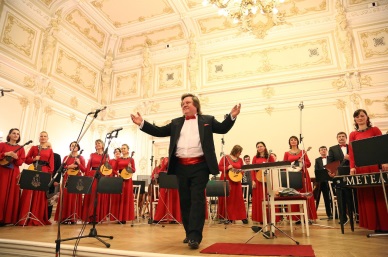 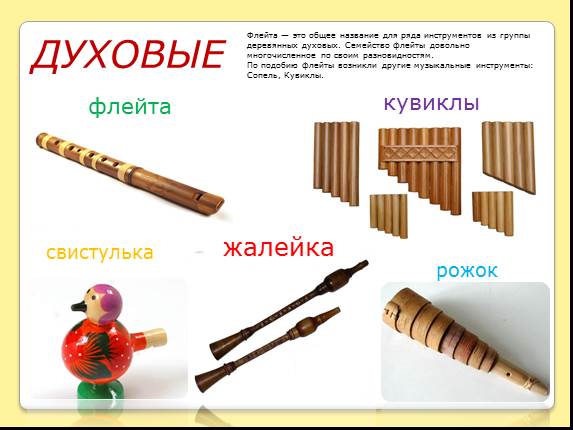 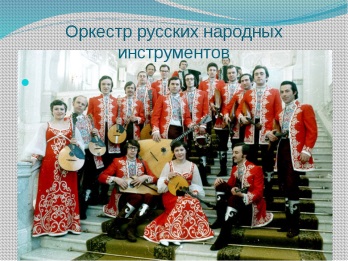 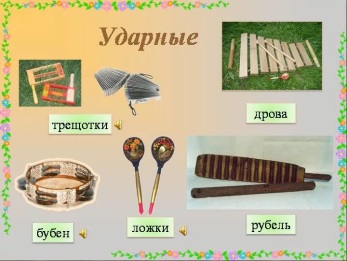 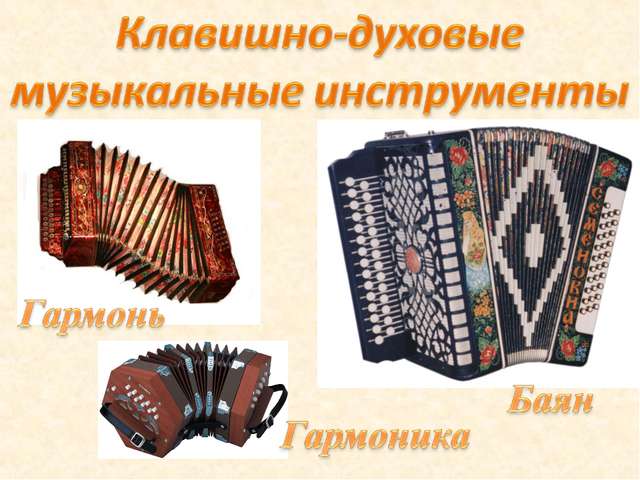 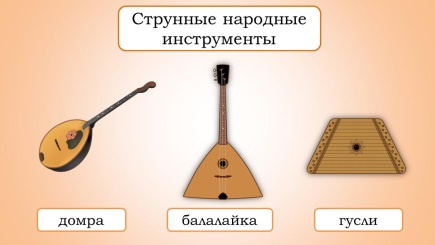 Муз. рук.: А сейчас я предлагаю вам самим превратиться в оркестр русских народных инструментов, где я буду дирижером – руководителем оркестра. Договоритесь между собой, кто на каком инструменте будет играть, и возьмите себе инструмент.Звучит р.н.м. «Светит месяц», детям предоставляется право свободного выбора инструмента. Муз.рук. предлагает детям стать по группам (духовые, ударные, струнные) и играть по руке дирижера.Инструментальное музицирование – р.н.м. «Светит месяц» » Муз. рук.: Молодцы, ребята! У вас все хорошо получилось! Вам понравилось? Интересно быть музыкантом?Ответы детей… (да)Муз. рук.:  Нам было очень интересно, но пришло время возвращаться в детский сад. Инструментам на прощание давайте дружно скажем: До свиданья!14 слайд:: «Волшебное яблочко»Муз.рук.: Яблочко волшебное катись, катись,Детский сад наш появись!15-й слайд: «Детский сад»Муз. рук.:  Ребята, вот мы с вами и вернулись в детский сад. Вам понравилось наше путешествие?Ответ детей… (да)Муз.рук.: Мне тоже очень понравилось. А с какими инструментами вы сегодня встретились и познакомились? Давайте посмотрим на наш кластер и вспомним.Ответы детей с опорой на кластер… (свистулька, дудочка, балалайка, ложки, бубен, трещотка)Муз.рук.: Назовите мне русский народный музыкальный инструмент, который относится к группе струнных инструментов?Ответ детей… (балалайка)Муз.рук.: А к группе ударных инструментов?Ответы детей… (бубен, ложки, трещотка)Муз.рук.: Молодцы, верно. Мне было очень интересно общаться с вами, но вам пора возвращаться в группу. А теперь давайте попрощаемся:Муз-рук.(поет): До сви-да-нья, де-ти!Дети (поют): До сви-да-нья!(Звучит русская народная мелодия «Я на горку шла», дети уходят из зала.)